Publicado en Madrid - 28036 el 22/01/2015 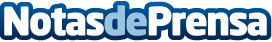 Wave cierra su primera ronda de financiación por 375.000 eurosWave, la startup española basada en Madrid cerró en el cuarto trimestre de 2014 su primera ronda de financiación por un total de 375.000 Euros. El grupo de inversores lo comprenden dos pequeños Venture Capitals españoles (Capital Riesgo), business angels, aceleradoras y el organismo público ENISA. En la operación han intervenido los americanos Plug and Play y Facebook Start, con sus respectivos programas de aceleración para startups.
Datos de contacto:Luis Gelado CrespoFundador de Wave633107687Nota de prensa publicada en: https://www.notasdeprensa.es/wave-cierra-su-primera-ronda-de-financiacion-por-375000-euros Categorias: Emprendedores E-Commerce Dispositivos móviles http://www.notasdeprensa.es